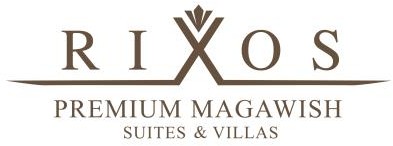 Концепция Премиум Ультра Все ВключеноДобро пожаловать в Rixos Premium Magawish Suites & Villas! Наша цель - дать Вам возможность ощут ить атмосферу отеля Rixos во время отдыха. Этот информационный справочник подготовлен, чтобы помочь вам максимально эффективно использовать наши услуги и провести незабываемый отпуск. Наслаждайтесь нашим сервисом!ПИТАНИЕДля резервации Аля карт ресторанов обратитесь в Отдел по Работе с Гостями по номеру 222 (09: 00-16: 00). Бронирование возможно день в день и на следующий день в зависимости от наличия мест.** Дресс-код - элегантный повседневный стиль - спортивная одежда, спортивные шорты, шлепанцы запрещены.Просьба приходить в соответствии со временем вашего бронирования, задержка на 15 минут или более приведет к отмене вашего бронирования.БАРЫ*Кальян временно недоступен в соответствии с протоколом Covid-19 Министерства Здравоохранения Египта                      УСЛУГИ, НЕ ВКЛЮЧЕННЫЕ В КОНЦЕПЦИЮ ПРЕМИУМ (Дополнительно оплачиваются)Поздний выезд из номера, СПА и косметические процедуры, Питание в номере, Сигары, Медицинские услуги в Клинике отеля, Химчистка и Прачечная, Серфинг и Дайвинг, Верховая езда, КабаныРАЗВЛЕКАТЕЛЬНАЯ ПРОГРАММАНаслаждайтесь широким спектром ежедневных и вечерних мероприятий с нашей командой анимации - пожалуйста, проверьте Информационную доску для получения более подробной информации.ДЕТСКИЙ КЛУБ RIXY Детский клуб Rixy работает ежедневно с 09:30 до 17:30 и с 20:00 до 23:00. Детский клуб Rixy подходит для всех возрастов от 1 до 12 лет, детей до 4 лет должен сопровождать родитель / ответственный взрослый. Убедительно просим вас соблюдать Правила техники безопасности и Охраны труда, созданные для обеспечения безопасной среды для ваших детей.ANJANA СПАРасслабьтесь в нашем отмеченном наградами спа-салоне Anjana, который предлагает широкий выбор процедур. Пожалуйста, свяжитесь со стойкой регистрации спа-салона для любых вопросов или бронирования. Наш спа-центр открыт с 09:00 до 20:00. Вы также можете воспользоваться хорошо оборудованным современным фитнес-центром, который открыт ежедневно с 06:00 до 20:00. Детям в возрасте до 12 лет не разрешается входить в спа-центр или пользоваться им, а дети 12–16 лет должны находиться в сопровождении взрослого. Запрещается входить в Фитнес-центр и пользоваться им лицам младше 16 лет. Мы не несем ответственности за потерю личных вещей, ценных вещей или денег, оставленных без присмотра. * По действующим постановлениям Правительства парилка не работает.ПРОЦЕДУРА ЗАЕЗДА И ВЫЕЗДАЗаезд в 14:00 и выезд в 12:00 (в полдень). Пожалуйста, свяжитесь с консьержем (666), чтобы забрать ваш багаж, верните ключ на стойку ресепшн при выезде. Ваша ключ-карта будет деактивирована в полдень в день отъезда. Если вам требуется поздний выезд, проверьте наличие и цены у нашей стойки ресепшн за 1 день до выезда.АРЕНДА КАБАНЫНаши пляжные Кабаны созданы специально для вашего отдыха и комфорта. Пожалуйста, свяжитесь с нашим Отделом по Работе с Гостями для получения дополнительной информации о ценах и пакетах.ПОЛЕЗНАЯ ИНФОРМАЦИЯWi-Fi предоставляется бесплатно в общественных местах и в вашем номере. (Только для просмотра, загрузка не разрешена)Обмен денег - рядом с Английским пабом имеется банкомат.В вечернее время в ресторанах и аутлетах отеля необходимо соблюдать дресс-код.Информационный канал - всю полезную информацию вы найдете на своем IPTVТелефон - Все люксы / виллы оснащены телефонами с прямым набором номера - чтобы позвонить в другой люкс / виллу, наберите 5, а затем номер люкса / виллы - эта услуга бесплатна. Чтобы позвонить на внешнюю линию, наберите 9, затем наберите код и номер телефона - эта услуга платная.Услуги прачечной - во всех номерах есть мешок для стирки и прайс-лист.Важная ИнформацияГлавным приоритетом Rixos Hotels Egypt является здоровье и безопасность как наших гостей, так и членов команды. Важно, чтобы вы следовали Правилам социального дистанцирования и всем установленным процедурам. Ваш номер будет убираться каждый день без исключения - если вам нужно обновить сан. принадлежности, обратитесь в службу Rixos Touch (777). Предоставляются перчатки, маски и дезинфицирующие средства для рук - используйте их. Отель имеет право выселить любого гостя, не соблюдающего процедуры - благополучие наших гостей является нашим главным приоритетом. Администрация отеля не несет ответственности за потерю личных вещей, ценных вещей или денег, оставленных без присмотра в люксах / виллах или в общественных местах. Пожалуйста, храните свои вещи в сейфе в вашем люксе / вилле. Пожалуйста, не производите никаких платежей наличными за дополнительные услуги,  подпишите свой чек, и он будет добавлен к вашему счету за люкс / номер, вы можете оплатить и закрыть счет за день до отъезда или во время выезда. Обратите внимание, что наши люксы / виллы предназначены для некурящих. Курение разрешено только на террасе или балконе. Курение кальяна в люксе / вилле, на балконе или террасе запрещено.Обратите внимание, что время начала работы и закрытия объектов отеля может быть изменено в любой момент Администрацией отеля Rixos и зависит от наличия мест в отеле и погодных условий.